Администрация города КраснокамскаУправление экономического развития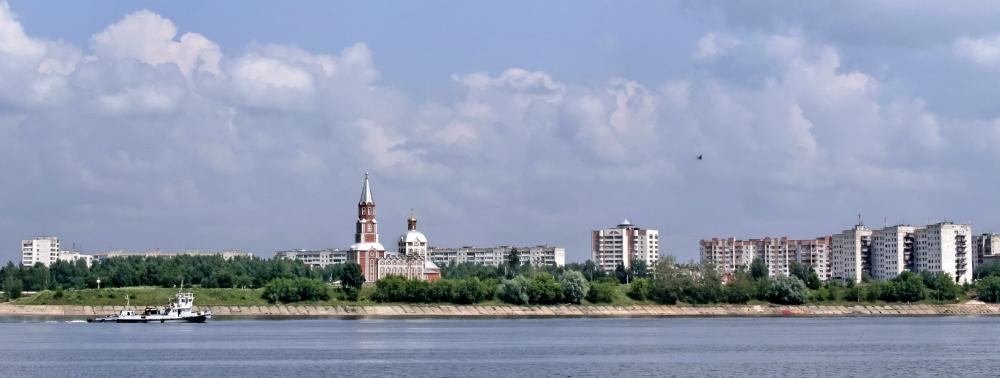 Предварительные итогисоциально-экономического развитияКраснокамского городского округаза 1 полугодие 2019 года Краснокамск 2019Основные итоги социально-экономического развития Краснокамского городского округа за 1 полугодие 2019 годаЭКОНОМИЧЕСКАЯ АКТИВНОСТЬ*Без субъектов малого предпринимательства и организаций с численностью до 15 человекСтруктура оборота организаций и предприятий  по видам экономической деятельности, %ИНВЕСТИЦИИСтруктура инвестиций в основной капитал по источникам финансированияВидовая структура инвестиций в основной капиталВидовая структура инвестиций в основной капитал, %СТРОИТЕЛЬСТВОВвод в действие общей площади жилых зданий, тыс. кв.м.( за январь – июнь соответствующего года)ПОТРЕБИТЕЛЬСКИЙ РЫНОК ТОВАРОВ И УСЛУГОборот розничной торговли, млн.руб (за январь-июнь соответствующего года)ПОТРЕБИТЕЛЬСКИЕ ЦЕНЫ ПО ПЕРМСКОМУ КРАЮПродовольственные товарыНепродовольственные товарыУслуги населениюФИНАНСОВЫЕ РЕЗУЛЬТАТЫ ДЕЯТЕЛЬНОСТИ ОРГАНИЗАЦИЙ*Без субъектов малого предпринимательства и организаций с численностью до 15 человек, без учета банков и страховых компанийРЫНОК ТРУДА БЕЗРАБОТИЦАДинамика численности безработных граждан, чел(за январь-июнь соответствующего года)МАТЕРИАЛЬНОЕ ПОЛОЖЕНИЕ НАСЕЛЕНИЯДЕМОГРАФИЧЕСКАЯ СИТУАЦИЯПри подготовке Кратких итогов социально-экономического развития Краснокамского городского округа использовались данные Территориального органа Федеральной службы государственной статистики  по Пермскому краю, ГКУ «Центр занятости населения г.Краснокамска».Ответственный исполнительТужина Марина ВалерьевнаУправление экономического развитияАдминистрация г. Краснокамскател. (34 273) 4-48-47Наименование показателя1 полугодие 2019 г.в % к 1 полугодию 2018 г.в % к 1 полугодию 2018 г.Численность постоянного населения на 01.01.2019, чел.73 83299,6Число родившихся, чел.31190,1Число умерших, чел.43697,5Миграционный прирост, чел.- 204в 2,5 разаОборот крупных и средних организаций (без субъектов малого предпринимательства), млн.руб.18 307,5122,6Объем отгруженной продукции собственного производства, выполненных работ и услуг (без субъектов малого предпринимательства), млн.руб. 12 427,6104,3Инвестиции в основной капитал по крупным и средним организациям (без субъектов малого предпринимательства), млн.руб.394,857154,9Ввод в действие обще площади жилых домов, кв.м15 142100,0- Индекс потребительских цен на все товары и платные услуги к декабрю предыдущего года, (по Пермскому краю), %102,2104,1Финансовый результат деятельности предприятий и организаций (без субъектов малого предпринимательства), млн.руб.267,782,1Численность работающих на крупных и средних предприятиях (без внешних совместителей), чел.13 28699,6Численность зарегистрированных безработных на конец отчетного периода, руб.461124,3Среднемесячная заработная плата работников крупных и средних предприятий, руб.36 247,4106,8Количество зарегистрированных в Статрегистре организаций, ед.1 20793,6Количество зарегистрированных в Статрегистре индивидуальных предпринимателей, ед.2 09094,5Поголовье крупного рогатого скота, голов76686,8Поголовье свиней, голов90 664108,1Реализовано на убой скота и птицы (в живом весе), тонн7 514,1117,6Произведено молока, тонн642,2113,2Основные показателиОборот организаций по видам экономической деятельности, млн.руб.Оборот организаций по видам экономической деятельности, млн.руб.Оборот организаций по видам экономической деятельности, млн.руб.Объем отгруженной продукции собственного производства, выполненных работ и услуг, млн.руб.Объем отгруженной продукции собственного производства, выполненных работ и услуг, млн.руб.Объем отгруженной продукции собственного производства, выполненных работ и услуг, млн.руб.Основные показателиза 1 полугодие 2019 г.в % к 1 полугодию 2018 г.в % к 1 полугодию 2018 г.за 1 полугодие 2019 г.в % к 1 полугодию 2018 г.в % к 1 полугодию 2018 г.Всего18 307,4122,612 427,6104,3из них:сельское хозяйствок56,9к12,2добыча полезных ископаемых146,4109,9165,998,1обрабатывающие производства10 265,8112,110 589,0111,7обеспечение электрической энергией, газом паром, кондиционированием воздуха270,699,5178,6126,9водоснабжение водоотведение, организация сбора и вывоза отходов, деятельность по ликвидации загрязнений148,9101,9155,5102,4строительствок3,1к50,0торговля оптовая, розничная, ремонт автотранспортных средств и мотоциклов5 587,1196,322,8124,6транспортировка и хранение311,6  141,4293,3132,2деятельность гостиниц и предприятий общепитак86,041,097,8деятельность в области информации и связик153,7к153,7деятельность финансовая и страховаякккк87,4деятельность по операциям с недвижимым имуществомккк291,2109,2деятельность профессиональная, научная и техническая105,7140,4106,1138,1деятельность административная и сопутствующие дополнительные услуги284,3109,0729,2119,1государственное управление и обеспечение военной безопасности, соц.обеспечениек77,5к77,5образование22,9112,721,8111,4деятельность в области здравоохранения и социальных услуг327,295,6334,696,1деятельность творческая, в области искусства и организации развлечений6,394,36,2100,2деятельность в области спорта, отдыха и развлечений15,6100,416,7106,3Наименование показателяза 1 полугодие 2019 г.,  тыс.руб.в % к итогуИнвестиции в основной капитал - всего39 4857100в том числе по источникам финансирования:Собственные средства387 05198Привлеченные средства7 8061,2в том числе:кредиты банков--заемные средства других организацийккбюджетные средства5 7231,45из них:      из федерального бюджетакк      из бюджетов субъектов РФ1 2350,3      из местных бюджетов2 8340,7средства государственных внебюджетных фондов--средства организаций и населения, привлеченные для долевого строительства--      из них средства населения--прочие7360,2Наименование показателяза 1 полугодие 2019 г.,  тыс.руб.в % к итогуИнвестиции в основной капитал - всего394 857100в том числе:жилые здания и помещения--здания (кроме жилых)249 57563,2сооружения7 9292,0расходы на улучшение земель--транспортные средстваккинформационное, компьютерное и телекоммукационное (ИКТ) оборудование3 4470,87прочие машины и оборудование, включая хозяйственный инвентарь, и другие объекты129 98132,9объекты интеллектуальной собственностиккпрочие инвестиции3 1910,8НаименованиеИндексы потребительских ценИндексы потребительских ценНаименование1 полугодие 2019 г. к1 полугодию к 2017 г.справочно1 полугодие 2018 г. к1 полугодию 2017 г.Продовольственные товары102,3101,2Продовольственные товары (без алкогольных напитков)101,3105,2Хлеб и хлебобулочные изделия 102,899,96Крупа и бобовые109,696,5Макаронные изделия105,196,0Мясо и птица100,9113,2Яйца70,588,7Рыба и морепродукты99,6110,9Молоко и молочная продукция 102,797,7Масло сливочное 104,698,0Масло подсолнечное 98,594,9Плодоовощная продукция, включая картофель104,596,3Сахар-песок93,1120,0Алкогольные напитки99,882,4НаименованиеИндексы потребительских ценИндексы потребительских ценНаименование1 полугодие 2019 г. к1 полугодию к 2018 г.справочно1 полугодие 2018 г. к1 полугодию 2017 г.Непродовольственные товары 102,378,7одежда и бельё101,392,0ткани102,7101,4обувь кожаная, текстильная и комбинированная102,0101,7моющие и чистящие средства102,5102,2табачные изделия104,1106,0электротовары и другие бытовые приборы112,3101,4строительные материалы103,799,2бензин автомобильный103,5151,7медикаменты102,791,6НаименованиеИндексы потребительских ценИндексы потребительских ценНаименование    1 полугодие 2019 г.     к      1 полугодию к 2018 г.справочно    1 полугодие 2018 г. к     1 полугодию 2017 г.Услуги населению102,5108,5жилищно-коммунальные услуги101,382,7бытовые услуги111,1138,2услуги пассажирского транспорта94,4114,2услуги связи96,8125,8услуги образования99,199,8услуги в сфере зарубежного туризма102,5110,4санаторно–оздоровительные услуги114,299,6медицинские услуги 119,0123,3Основные показатели1 полугодие 2019 г., млн.руб.в % к 1 полугодию2018 г. (в сопоставимых ценах)в % к 1 полугодию2018 г. (в сопоставимых ценах)Сальдо прибылей и убытков267,782,1в том числеприбыль350,984,6доля прибыльных предприятий, %75115 убыток83,2к-доля убыточных предприятий, %25,025,0-Суммарная задолженность по обязательствам (кредиторская задолженность, задолженность по кредитам и займам)7 482,241,0Кредиторская задолженность6 016,598,5в том числе просроченная2 826,5109,4Дебиторская задолженность5,275,680,1в том числе просроченная1 992,499,9Основные показатели1 полугодие 2019 г., чел.в % к 1 полугодию2018 г.в % к 1 полугодию2018 г.Численность работающих на крупных и средних предприятиях, всего, чел.13 28699,6из них:сельское хозяйствокк-добыча полезных ископаемых12877,4обрабатывающие производства4 880101,6обеспечение электрической энергией, газом паром, кондиционированием воздуха557133,9водоснабжение водоотведение, организация сбора и вывоза отходов, деятельность по ликвидации загрязнений338112,9строительствоккторговля оптовая, розничная, ремонт автотранспортных средств и мотоциклов602116,1транспортировка и хранение76082,5деятельность гостиниц и предприятий общепита16294,0деятельность в области информации и связикк-деятельность финансовая и страховая8694,6деятельность по операциям с недвижимым имуществом56127,2деятельность профессиональная, научная и техническая128101,2деятельность административная и сопутствующие дополнительные услуги10491,7государственное управление и обеспечение военной безопасности, социальное обеспечение1 25697,6образование1 83991,6деятельность в области здравоохранения и социальных услуг1 25498,5деятельность творческая, в области искусства и организации развлечений138128,1деятельность в области спорта, отдыха и развлечений156112,0Наименование показателя1 полугодие 2019 г., чел.в % к 1 полугодию 2018 г. в % к 1 полугодию 2018 г. Численность граждан, обратившихся за содействием в поиске подходящей работе, на конец отчетного периода86386,9из них:незанятые граждане83684,4Численность безработных граждан, на конец отчетного периода461124,3Заявленная работодателями потребность в работниках на конец отчетного периода2 936147,8из них:квалифицированные рабочие1 21698,1специалисты высшего и среднего уровня20250,4Число граждан, нашедших работу (доходное занятие)1 21075,0из них безработные граждане1 04871,3Уровень зарегистрированной безработицы, %1,31124,8Основные показатели1 полугодие  2019 г., руб.в % к 1 полугодию2018 г. в % к 1 полугодию2018 г. ВсегоСреднемесячная начисленная заработная плата работников крупных и средних предприятий, всего, руб.36 247,4106,8из них:сельское хозяйство26 258,3110,2добыча полезных ископаемых46 467,795,4обрабатывающие производства38 674,993,1обеспечение электрической энергией, газом паром, кондиционированием воздуха37 856,6106,2водоснабжение водоотведение, организация сбора и вывоза отходов, деятельность по ликвидации загрязнений22 928,4111,3строительство42 636,5133,9торговля оптовая, розничная, ремонт автотранспортных средств и мотоциклов24 929,3101,3транспортировка и хранение30 880,6103,1деятельность гостиниц и предприятий общепита23 190,798,3деятельность в области информации и связи36 119,4107,9деятельность финансовая и страховая43 873,9115,7деятельность по операциям с недвижимым имуществом29 849,9106,1деятельность профессиональная, научная и техническая49 417,8102,5деятельность административная и сопутствующие дополнительные услуги32 570,892,6государственное управление и обеспечение военной безопасности, социальное обеспечение34 024,0100,6образование26 149,1108,7деятельность в области здравоохранения и социальных услуг34 162,9104,8деятельность творческая, в области искусства и организации развлечений23 780,396,5деятельность в области спорта, отдыха и развлечений23 520,0103,9Наименование показателя1 полугодие 2019 годав % к 1 полугодию 2018 г.в % к 1 полугодию 2018 г.Родившихся – всего, чел.31190,1в расчете на 1000 населения10,290,3Умерших – всего, чел.43697,5в расчете на 1000 населения14,397,9Умерших детей до 1 года – всего, чел.1100-Естественный прирост (убыль), чел.- 125рост в 1,2 разав расчете на 1000 населения- 4,1рост в 1,3 разаПрибывшие, чел.79881,8Выбывшие, чел. 1 00295,0Миграционный прирост (убыль), чел.- 204рост в 2,5 раза 